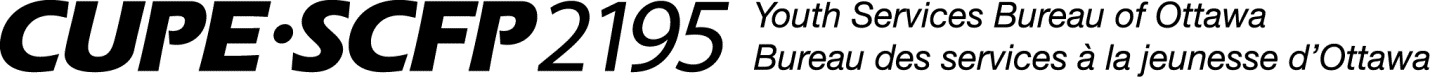 February 2016 General Membership meeting cancelled because of the weather.                                                                       ******************************Next GMM: March 2, 2016@ 1378 Triole